                                                                                                                         Затверджено 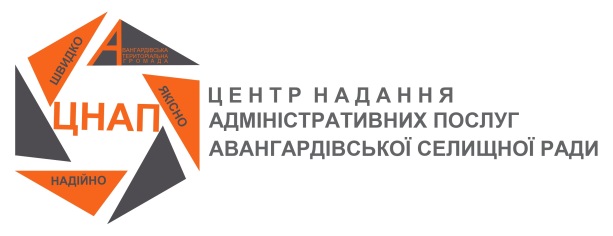 рішенням  Виконавчого  комітету Авангрдівської  селищної  ради                                                                                                                               від 24.08.23  № 197ІНФОРМАЦІЙНА КАРТКА  адміністративної послуги з державної реєстрації змін до відомостей про юридичну особу, що містяться в Єдиному державному реєстрі юридичних осіб, фізичних осіб – підприємців та громадських формувань, у тому числі змін до установчих документів юридичної особи (крім громадського формування)(00054)Центр надання адміністративних послуг Авангардівської селищної ради(найменування суб’єкта надання адміністративної послуги та/або центру надання адміністративних послуг)________________________*Після впровадження програмного забезпечення Єдиного державного реєстру юридичних осіб, фізичних осіб – підприємців та громадських формувань, створеного відповідно до Закону України «Про державну реєстрацію юридичних осіб, фізичних осіб – підприємців та громадських формувань»;** Після доопрацювання порталу електронних сервісів, який буде забезпечувати можливість подання таких документів в електронній форміІнформація про суб’єкта надання адміністративної послуги та/або центру надання адміністративних послугІнформація про суб’єкта надання адміністративної послуги та/або центру надання адміністративних послугІнформація про суб’єкта надання адміністративної послуги та/або центру надання адміністративних послугІнформація про суб’єкта надання адміністративної послуги та/або центру надання адміністративних послуг1Місцезнаходження Місцезнаходження 67806, Одеська обл., Одеський р-н., смт Авангард, вул. Добрянського, 302Інформація щодо режиму роботи Інформація щодо режиму роботи Понеділок, вівторок, четвер 08.00-17.00П’ятниця 08.00-16.00, середа: 08.00-20.00Субота, неділя – вихідні дні3Телефон/факс (довідки), адреса електронної пошти та веб-сайт Телефон/факс (довідки), адреса електронної пошти та веб-сайт Тел. (048) 797-21-73e-mail: centravangard2017@gmail.comОфіційний сайт: http://avangard.odessa.gov.ua/ua/Нормативні акти, якими регламентується надання адміністративної послугиНормативні акти, якими регламентується надання адміністративної послугиНормативні акти, якими регламентується надання адміністративної послугиНормативні акти, якими регламентується надання адміністративної послуги4Закони УкраїниЗакони УкраїниЗакон України «Про державну реєстрацію юридичних осіб, фізичних осіб – підприємців та громадських формувань» 5Акти Кабінету Міністрів УкраїниАкти Кабінету Міністрів УкраїниПостанова Кабінету Міністрів України від 25.12.2015 
№ 1133 «Про надання послуг у сфері державної реєстрації юридичних осіб, фізичних осіб – підприємців та громадських формувань у скорочені строки»6Акти центральних органів виконавчої владиАкти центральних органів виконавчої владиНаказ Міністерства юстиції України від 18.11.2016 № 3268/5 «Про затвердження форм заяв у сфері державної реєстрації юридичних осіб, фізичних осіб – підприємців та громадських формувань», зареєстрований у Міністерстві юстиції України 18.11.2016 за № 1500/29630; наказ Міністерства юстиції України від 09.02.2016 № 359/5 «Про затвердження Порядку державної реєстрації юридичних осіб, фізичних осіб – підприємців та громадських формувань, що не мають статусу юридичної особи», зареєстрований у Міністерстві юстиції України 09.02.2016 за № 200/28330;наказ Міністерства юстиції України від 23.03.2016 № 784/5 «Про затвердження Порядку функціонування порталу електронних сервісів юридичних осіб, фізичних осіб – підприємців та громадських формувань, що не мають статусу юридичної особи», зареєстрований у Міністерстві юстиції України 23.03.2016 за № 427/28557;наказ Міністерства юстиції України від 05.03.2012 № 368/5 «Про затвердження Вимог до написання найменування юридичної особи, її відокремленого підрозділу, громадського формування, що не має статусу юридичної особи, крім організації профспілки», зареєстрований у Міністерстві юстиції України 05.03.2012 за № 367/20680Умови отримання адміністративної послугиУмови отримання адміністративної послугиУмови отримання адміністративної послугиУмови отримання адміністративної послуги7Підстава для отримання адміністративної послугиЗвернення заявника, яким може бути:уповноважений представник  юридичної особи;спадкоємець чи правонаступник учасника товариства з обмеженою відповідальністю, товариства з додатковою відповідальністю (далі – товариство) або уповноважена ними особа – у разі подання заяви про вступ до товариства в порядку спадкування (правонаступництва);учасник, який виходить з товариства, його спадкоємець чи правонаступник або уповноважена ними особа – у разі подання заяви про вихід з товариства;особа, яка набула частку (частину частки) у статутному капіталі товариства, особа, яка відчужила (передала) її, або уповноважена ними особа - у разі подання акта приймання-передачі частки (частини частки) у статутному капіталі товариства;позивач або уповноважена ним особа – у разі подання судового рішення, що набрало законної сили, про визначення розміру статутного капіталу товариства та розмірів часток учасників такого товариства чи судового рішення, що набрало законної сили, про стягнення з відповідача (витребування з його володіння) частки (частини частки) у статутному капіталі товариства Звернення заявника, яким може бути:уповноважений представник  юридичної особи;спадкоємець чи правонаступник учасника товариства з обмеженою відповідальністю, товариства з додатковою відповідальністю (далі – товариство) або уповноважена ними особа – у разі подання заяви про вступ до товариства в порядку спадкування (правонаступництва);учасник, який виходить з товариства, його спадкоємець чи правонаступник або уповноважена ними особа – у разі подання заяви про вихід з товариства;особа, яка набула частку (частину частки) у статутному капіталі товариства, особа, яка відчужила (передала) її, або уповноважена ними особа - у разі подання акта приймання-передачі частки (частини частки) у статутному капіталі товариства;позивач або уповноважена ним особа – у разі подання судового рішення, що набрало законної сили, про визначення розміру статутного капіталу товариства та розмірів часток учасників такого товариства чи судового рішення, що набрало законної сили, про стягнення з відповідача (витребування з його володіння) частки (частини частки) у статутному капіталі товариства 8Вичерпний перелік документів, необхідних для отримання адміністративної послуги1. Для державної реєстрації змін до відомостей про юридичну особу, що містяться в Єдиному державному реєстрі юридичних осіб, фізичних осіб – підприємців та громадських формувань (далі – Єдиний державний реєстр), у тому числі змін до установчих документів юридичної особи, крім змін до відомостей про розмір статутного капіталу, розміри часток у статутному капіталі чи склад учасників товариства, подаються:заява про державну реєстрацію змін до відомостей про юридичну особу, що містяться в Єдиному державному реєстрі;примірник оригіналу (нотаріально засвідчена копія) рішення уповноваженого органу управління юридичної особи про зміни, що вносяться до Єдиного державного реєстру, крім внесення змін до інформації про кінцевих бенефіціарних власників (контролерів) юридичної особи, у тому числі кінцевих бенефіціарних власників (контролерів) її засновника, якщо засновник – юридична особа, про місцезнаходження та про здійснення зв’язку з юридичною особою;документ, що підтверджує реєстрацію іноземної особи в країні її місцезнаходження (витяг із торговельного, банківського, судового реєстру тощо), – у разі змін, пов’язаних із входженням до складу засновників юридичної особи іноземної юридичної особи;документ про сплату адміністративного збору, крім внесення змін до інформації про здійснення зв’язку з юридичною особою;установчий документ юридичної особи в новій редакції – у разі внесення змін, що містяться в установчому документі;примірник оригіналу (нотаріально засвідчена копія) документа, що засвідчує повноваження представника засновника (учасника) юридичної особи – у разі участі представника засновника (учасника) юридичної особи у прийнятті рішення уповноваженим органом управління юридичної особи;примірник оригіналу (нотаріально засвідчена копія) передавального акта або розподільчого балансу – у разі внесення змін, пов’язаних із внесенням даних про юридичну особу, правонаступником якої є зареєстрована юридична особа;примірник оригіналу (нотаріально засвідчена копія) рішення уповноваженого органу управління юридичної особи про вихід із складу засновників (учасників), та/або заява фізичної особи про вихід із складу засновників (учасників), справжність підпису на якій нотаріально засвідчена), та/або договору, іншого документа про перехід чи передачу частки засновника (учасника) у статутному (складеному) капіталі (пайовому фонді) юридичної особи, та/або рішення уповноваженого органу управління юридичної особи про примусове виключення із складу засновників (учасників) юридичної особи або ксерокопія свідоцтва про смерть фізичної особи, судове рішення про визнання фізичної особи безвісно  відсутньою – у разі внесення змін, пов’язаних із зміною складу засновників (учасників) юридичної особи;заява про обрання юридичною особою спрощеної системи оподаткування та/або реєстраційна заява про добровільну реєстрацію як платника податку на додану вартість, та/або заява про включення до Реєстру неприбуткових установ та організацій за формами, затвердженими відповідно до законодавства, - за бажанням заявника у разі внесення до установчих документів змін, які впливають на систему його оподаткування*;структура власності за формою та змістом, визначеними відповідно до законодавства;нотаріально засвідчена копія документа, що посвідчує особу, яка є кінцевим бенефіціарним власником юридичної особи - для фізичної особи - нерезидента та, якщо такий документ оформлений без застосування засобів Єдиного державного демографічного реєстру, - для фізичної особи - резидента.2. Для державної реєстрації внесення змін до відомостей про юридичну особу – місцеву раду, виконавчий комітет місцевої ради, виконавчий орган місцевої ради подаються:заява про державну реєстрацію змін до відомостей про юридичну особу, що містяться в Єдиному державному реєстрі;акт сільського (селищного, міського) голови про призначення керівника – у разі внесення змін про керівника виконавчого органу місцевої ради (крім виконавчого комітету).3. Для державної реєстрації змін до відомостей про розмір статутного капіталу, розміри часток у статутному капіталі чи склад учасників товариства подаються такі документи: заява про державну реєстрацію змін до відомостей про юридичну особу, що містяться в Єдиному державному реєстрі; документ про сплату адміністративного збору; один із таких відповідних документів:а) рішення загальних зборів учасників (рішення єдиного учасника) товариства про визначення розміру статутного капіталу та розмірів часток учасників;б) рішення загальних зборів учасників товариства про виключення учасника з товариства;в) заява про вступ до товариства;г) заява про вихід з товариства;ґ) акт приймання-передачі частки (частини частки) у статутному капіталі товариства;д) судове рішення, що набрало законної сили, про визначення розміру статутного капіталу товариства та розмірів часток учасників у такому товаристві;е) судове рішення, що набрало законної сили, про стягнення (витребування з володіння) з відповідача частки (частини частки) у статутному капіталі товариства;є) структура власності за формою та змістом, визначеними відповідно до законодавства;ж) витяг, виписка чи інший документ з торговельного, банківського, судового реєстру тощо, що підтверджує реєстрацію юридичної особи - нерезидента в країні її місцезнаходження, - у разі, якщо засновником юридичної особи є юридична особа - нерезидент;з) нотаріально засвідчена копія документа, що посвідчує особу, яка є кінцевим бенефіціарним власником юридичної особи, - для фізичної особи - нерезидента та, якщо такий документ оформлений без застосування засобів Єдиного державного демографічного реєстру, - для фізичної особи – резидента;Якщо документи подаються особисто, заявник пред’являє документ, що відповідно до закону посвідчує особу.У разі подання документів представником додатково подається примірник оригіналу (нотаріально засвідчена копія) документа, що підтверджує його повноваження (крім випадку, коли відомості про повноваження цього представника містяться в Єдиному державному реєстрі).Для цілей проведення реєстраційних дій документом, що засвідчує повноваження представника, є документ, що підтверджує повноваження законного представника особи, або нотаріально посвідчена довіреність1. Для державної реєстрації змін до відомостей про юридичну особу, що містяться в Єдиному державному реєстрі юридичних осіб, фізичних осіб – підприємців та громадських формувань (далі – Єдиний державний реєстр), у тому числі змін до установчих документів юридичної особи, крім змін до відомостей про розмір статутного капіталу, розміри часток у статутному капіталі чи склад учасників товариства, подаються:заява про державну реєстрацію змін до відомостей про юридичну особу, що містяться в Єдиному державному реєстрі;примірник оригіналу (нотаріально засвідчена копія) рішення уповноваженого органу управління юридичної особи про зміни, що вносяться до Єдиного державного реєстру, крім внесення змін до інформації про кінцевих бенефіціарних власників (контролерів) юридичної особи, у тому числі кінцевих бенефіціарних власників (контролерів) її засновника, якщо засновник – юридична особа, про місцезнаходження та про здійснення зв’язку з юридичною особою;документ, що підтверджує реєстрацію іноземної особи в країні її місцезнаходження (витяг із торговельного, банківського, судового реєстру тощо), – у разі змін, пов’язаних із входженням до складу засновників юридичної особи іноземної юридичної особи;документ про сплату адміністративного збору, крім внесення змін до інформації про здійснення зв’язку з юридичною особою;установчий документ юридичної особи в новій редакції – у разі внесення змін, що містяться в установчому документі;примірник оригіналу (нотаріально засвідчена копія) документа, що засвідчує повноваження представника засновника (учасника) юридичної особи – у разі участі представника засновника (учасника) юридичної особи у прийнятті рішення уповноваженим органом управління юридичної особи;примірник оригіналу (нотаріально засвідчена копія) передавального акта або розподільчого балансу – у разі внесення змін, пов’язаних із внесенням даних про юридичну особу, правонаступником якої є зареєстрована юридична особа;примірник оригіналу (нотаріально засвідчена копія) рішення уповноваженого органу управління юридичної особи про вихід із складу засновників (учасників), та/або заява фізичної особи про вихід із складу засновників (учасників), справжність підпису на якій нотаріально засвідчена), та/або договору, іншого документа про перехід чи передачу частки засновника (учасника) у статутному (складеному) капіталі (пайовому фонді) юридичної особи, та/або рішення уповноваженого органу управління юридичної особи про примусове виключення із складу засновників (учасників) юридичної особи або ксерокопія свідоцтва про смерть фізичної особи, судове рішення про визнання фізичної особи безвісно  відсутньою – у разі внесення змін, пов’язаних із зміною складу засновників (учасників) юридичної особи;заява про обрання юридичною особою спрощеної системи оподаткування та/або реєстраційна заява про добровільну реєстрацію як платника податку на додану вартість, та/або заява про включення до Реєстру неприбуткових установ та організацій за формами, затвердженими відповідно до законодавства, - за бажанням заявника у разі внесення до установчих документів змін, які впливають на систему його оподаткування*;структура власності за формою та змістом, визначеними відповідно до законодавства;нотаріально засвідчена копія документа, що посвідчує особу, яка є кінцевим бенефіціарним власником юридичної особи - для фізичної особи - нерезидента та, якщо такий документ оформлений без застосування засобів Єдиного державного демографічного реєстру, - для фізичної особи - резидента.2. Для державної реєстрації внесення змін до відомостей про юридичну особу – місцеву раду, виконавчий комітет місцевої ради, виконавчий орган місцевої ради подаються:заява про державну реєстрацію змін до відомостей про юридичну особу, що містяться в Єдиному державному реєстрі;акт сільського (селищного, міського) голови про призначення керівника – у разі внесення змін про керівника виконавчого органу місцевої ради (крім виконавчого комітету).3. Для державної реєстрації змін до відомостей про розмір статутного капіталу, розміри часток у статутному капіталі чи склад учасників товариства подаються такі документи: заява про державну реєстрацію змін до відомостей про юридичну особу, що містяться в Єдиному державному реєстрі; документ про сплату адміністративного збору; один із таких відповідних документів:а) рішення загальних зборів учасників (рішення єдиного учасника) товариства про визначення розміру статутного капіталу та розмірів часток учасників;б) рішення загальних зборів учасників товариства про виключення учасника з товариства;в) заява про вступ до товариства;г) заява про вихід з товариства;ґ) акт приймання-передачі частки (частини частки) у статутному капіталі товариства;д) судове рішення, що набрало законної сили, про визначення розміру статутного капіталу товариства та розмірів часток учасників у такому товаристві;е) судове рішення, що набрало законної сили, про стягнення (витребування з володіння) з відповідача частки (частини частки) у статутному капіталі товариства;є) структура власності за формою та змістом, визначеними відповідно до законодавства;ж) витяг, виписка чи інший документ з торговельного, банківського, судового реєстру тощо, що підтверджує реєстрацію юридичної особи - нерезидента в країні її місцезнаходження, - у разі, якщо засновником юридичної особи є юридична особа - нерезидент;з) нотаріально засвідчена копія документа, що посвідчує особу, яка є кінцевим бенефіціарним власником юридичної особи, - для фізичної особи - нерезидента та, якщо такий документ оформлений без застосування засобів Єдиного державного демографічного реєстру, - для фізичної особи – резидента;Якщо документи подаються особисто, заявник пред’являє документ, що відповідно до закону посвідчує особу.У разі подання документів представником додатково подається примірник оригіналу (нотаріально засвідчена копія) документа, що підтверджує його повноваження (крім випадку, коли відомості про повноваження цього представника містяться в Єдиному державному реєстрі).Для цілей проведення реєстраційних дій документом, що засвідчує повноваження представника, є документ, що підтверджує повноваження законного представника особи, або нотаріально посвідчена довіреність9Спосіб подання документів, необхідних для отримання адміністративної послуги1. У паперовій формі документи подаються заявником особисто або поштовим відправленням.2. В електронній формі документи подаються через портал електронних сервісів**1. У паперовій формі документи подаються заявником особисто або поштовим відправленням.2. В електронній формі документи подаються через портал електронних сервісів**10Платність (безоплатність) надання адміністративної послугиЗа державну реєстрацію змін до відомостей про юридичну особу (крім благодійної організації), що містяться в Єдиному державному реєстрі, крім внесення змін до інформації про здійснення зв’язку з юридичною особою, справляється адміністративний збір у розмірі 0,3 прожиткового мінімуму для працездатних осіб. Розмір адміністративного збору за надсилання виписки з Єдиного державного реєстру заявнику, товариству та учасникам відповідного товариства збільшується на добуток 0,01 прожиткового мінімуму для працездатних осіб та кількості таких осіб.За державну реєстрацію змін до відомостей про благодійну організацію, що містяться в Єдиному державному реєстрі, справляється адміністративний збір у розмірі 0,1 прожиткового мінімуму для працездатних осіб. За державну реєстрацію на підставі документів, поданих в електронній формі, – 75 відсотків адміністративного збору.Державна реєстрація може проводитися у скорочені строки, крім випадку, передбаченого абзацом першим частини третьої статті 4 Закону України «Про державну реєстрацію юридичних осіб, фізичних осіб – підприємців та громадських формувань».Державна реєстрація змін до відомостей у скорочені строки проводиться виключно за бажанням заявника у разі внесення ним додатково до адміністративного збору відповідної плати:у подвійному розмірі адміністративного збору – за проведення державної реєстрації змін до відомостей протягом шести годин після надходження документів;у п’ятикратному розмірі адміністративного збору – за проведення державної реєстрації змін до відомостей протягом двох годин після надходження документів.Адміністративний збір та плата за державну реєстрацію змін до відомостей у скорочені строки справляється у відповідному розмірі від прожиткового мінімуму для працездатних осіб, встановленому законом на 01 січня календарного року, в якому подаються відповідні документи для проведення реєстраційної дії, та округлюється до найближчих 10 гривень.Адміністративний збір не справляється за державну реєстрацію змін до відомостей про юридичну особу, у тому числі змін до установчих документів, пов’язаних з приведенням їх у відповідність із законами України у строк, визначений цими законами.У разі якщо законами визначено строк для приведення у відповідність до них, адміністративний збір не справляється при внесенні змін до відомостей, у тому числі змін до установчих документів, у строк, визначений цими законамиЗа державну реєстрацію змін до відомостей про юридичну особу (крім благодійної організації), що містяться в Єдиному державному реєстрі, крім внесення змін до інформації про здійснення зв’язку з юридичною особою, справляється адміністративний збір у розмірі 0,3 прожиткового мінімуму для працездатних осіб. Розмір адміністративного збору за надсилання виписки з Єдиного державного реєстру заявнику, товариству та учасникам відповідного товариства збільшується на добуток 0,01 прожиткового мінімуму для працездатних осіб та кількості таких осіб.За державну реєстрацію змін до відомостей про благодійну організацію, що містяться в Єдиному державному реєстрі, справляється адміністративний збір у розмірі 0,1 прожиткового мінімуму для працездатних осіб. За державну реєстрацію на підставі документів, поданих в електронній формі, – 75 відсотків адміністративного збору.Державна реєстрація може проводитися у скорочені строки, крім випадку, передбаченого абзацом першим частини третьої статті 4 Закону України «Про державну реєстрацію юридичних осіб, фізичних осіб – підприємців та громадських формувань».Державна реєстрація змін до відомостей у скорочені строки проводиться виключно за бажанням заявника у разі внесення ним додатково до адміністративного збору відповідної плати:у подвійному розмірі адміністративного збору – за проведення державної реєстрації змін до відомостей протягом шести годин після надходження документів;у п’ятикратному розмірі адміністративного збору – за проведення державної реєстрації змін до відомостей протягом двох годин після надходження документів.Адміністративний збір та плата за державну реєстрацію змін до відомостей у скорочені строки справляється у відповідному розмірі від прожиткового мінімуму для працездатних осіб, встановленому законом на 01 січня календарного року, в якому подаються відповідні документи для проведення реєстраційної дії, та округлюється до найближчих 10 гривень.Адміністративний збір не справляється за державну реєстрацію змін до відомостей про юридичну особу, у тому числі змін до установчих документів, пов’язаних з приведенням їх у відповідність із законами України у строк, визначений цими законами.У разі якщо законами визначено строк для приведення у відповідність до них, адміністративний збір не справляється при внесенні змін до відомостей, у тому числі змін до установчих документів, у строк, визначений цими законами11Строк надання адміністративної послугиДержавна реєстрація проводиться за відсутності підстав для зупинення розгляду документів та відмови у державній реєстрації протягом 24 годин після надходження документів, крім вихідних та святкових днів.Державна реєстрація проводиться за відсутності підстав для відмови у державній реєстрації відразу після вчинення нотаріусом посвідчувального напису на документі або підписання ним документа щодо документів, поданих для державної реєстрації у результаті вчинення нотаріальних дій, передбачених абзацом першим частини третьої статті 4 Закону України «Про державну реєстрацію юридичних осіб, фізичних осіб – підприємців та громадських формувань». У разі нотаріального посвідчення правочину, правовий наслідок якого пов’язується з настанням певної обставини, державна реєстрація проводиться після настання певної обставини.Зупинення розгляду документів здійснюється у строк, встановлений для державної реєстрації.Строк зупинення розгляду документів, поданих для державної реєстрації, становить 15 календарних днів з дати їх зупиненняДержавна реєстрація проводиться за відсутності підстав для зупинення розгляду документів та відмови у державній реєстрації протягом 24 годин після надходження документів, крім вихідних та святкових днів.Державна реєстрація проводиться за відсутності підстав для відмови у державній реєстрації відразу після вчинення нотаріусом посвідчувального напису на документі або підписання ним документа щодо документів, поданих для державної реєстрації у результаті вчинення нотаріальних дій, передбачених абзацом першим частини третьої статті 4 Закону України «Про державну реєстрацію юридичних осіб, фізичних осіб – підприємців та громадських формувань». У разі нотаріального посвідчення правочину, правовий наслідок якого пов’язується з настанням певної обставини, державна реєстрація проводиться після настання певної обставини.Зупинення розгляду документів здійснюється у строк, встановлений для державної реєстрації.Строк зупинення розгляду документів, поданих для державної реєстрації, становить 15 календарних днів з дати їх зупинення12Перелік підстав для відмови у державні реєстраціїДокументи подано особою, яка не має на це повноважень;у Єдиному державному реєстрі містяться відомості про судове рішення щодо заборони проведення реєстраційної дії;документи подані до неналежного суб’єкта державної реєстрації;у Єдиному державному реєстрі містяться відомості про судове рішення про арешт корпоративних прав – у разі державної реєстрації змін до відомостей про юридичну особу, що містяться в Єдиному державному реєстрі, у зв’язку із зміною частки засновника (учасника) у статутному (складеному) капіталі (пайовому фонді) юридичної особи;не усунуто підстави для зупинення розгляду документів протягом встановленого строку;документи суперечать вимогам Конституції та законів України;невідповідність найменування юридичної особи вимогам закону;щодо юридичної особи, стосовно якої подано заяву про державну реєстрацію змін до відомостей Єдиного державного реєстру, пов’язаних із зміною засновників (учасників) юридичної особи, проведено державну реєстрацію рішення про припинення юридичної особи в результаті її ліквідації;щодо юридичної особи, стосовно якої подано заяву про державну реєстрацію змін до відомостей Єдиного державного реєстру, пов’язаних із зміною складу засновників (учасників) юридичної особи, у Єдиному державному реєстрі міститься запис про судове рішення про визнання юридичної особи банкрутом та відкриття ліквідаційної процедури;щодо юридичної особи, стосовно якої в Єдиному державному реєстрі міститься запис про судове рішення щодо визнання повністю або частково недійсними рішень засновників (учасників) юридичної особи або уповноваженого ними органу, визнання повністю або частково недійсними змін до установчих документів юридичної особи, якщо таке рішення або його частину визнано недійсними, зміни до установчих документів юридичної особи є підставою для проведення реєстраційних дій;заяву про державну реєстрацію змін до відомостей Єдиного державного реєстру, пов’язаних із зміною засновників (учасників) юридичної особи у зв’язку із зміною частки засновника (учасника) у статутному (складеному) капіталі (пайовому фонді) юридичної особи, подано щодо засновника (учасника), який на момент подання заяви внесений до Єдиного реєстру боржників, зокрема за виконавчими провадженнями про стягнення аліментів за наявності заборгованості з відповідних платежів понад три місяці, крім випадку збільшення розміру такої частки;статут товариства поданий зі змінами, прийнятими без врахування голосів, які припадають на частку померлого учасника товариства;невідповідність відомостей, зазначених у заяві про державну реєстрацію, відомостям, зазначеним у документах, поданих для державної реєстрації, або відомостям, що містяться в Єдиному державному реєстрі чи інших інформаційних системах, використання яких передбачено Законом України «Про державну реєстрацію юридичних осіб, фізичних осіб – підприємців та громадських формувань»;невідповідність відомостей, зазначених у документах, поданих для державної реєстрації, відомостям, що містяться в Єдиному державному реєстрі чи інших інформаційних системах, використання яких передбачено Законом України «Про державну реєстрацію юридичних осіб, фізичних осіб – підприємців та громадських формувань»Документи подано особою, яка не має на це повноважень;у Єдиному державному реєстрі містяться відомості про судове рішення щодо заборони проведення реєстраційної дії;документи подані до неналежного суб’єкта державної реєстрації;у Єдиному державному реєстрі містяться відомості про судове рішення про арешт корпоративних прав – у разі державної реєстрації змін до відомостей про юридичну особу, що містяться в Єдиному державному реєстрі, у зв’язку із зміною частки засновника (учасника) у статутному (складеному) капіталі (пайовому фонді) юридичної особи;не усунуто підстави для зупинення розгляду документів протягом встановленого строку;документи суперечать вимогам Конституції та законів України;невідповідність найменування юридичної особи вимогам закону;щодо юридичної особи, стосовно якої подано заяву про державну реєстрацію змін до відомостей Єдиного державного реєстру, пов’язаних із зміною засновників (учасників) юридичної особи, проведено державну реєстрацію рішення про припинення юридичної особи в результаті її ліквідації;щодо юридичної особи, стосовно якої подано заяву про державну реєстрацію змін до відомостей Єдиного державного реєстру, пов’язаних із зміною складу засновників (учасників) юридичної особи, у Єдиному державному реєстрі міститься запис про судове рішення про визнання юридичної особи банкрутом та відкриття ліквідаційної процедури;щодо юридичної особи, стосовно якої в Єдиному державному реєстрі міститься запис про судове рішення щодо визнання повністю або частково недійсними рішень засновників (учасників) юридичної особи або уповноваженого ними органу, визнання повністю або частково недійсними змін до установчих документів юридичної особи, якщо таке рішення або його частину визнано недійсними, зміни до установчих документів юридичної особи є підставою для проведення реєстраційних дій;заяву про державну реєстрацію змін до відомостей Єдиного державного реєстру, пов’язаних із зміною засновників (учасників) юридичної особи у зв’язку із зміною частки засновника (учасника) у статутному (складеному) капіталі (пайовому фонді) юридичної особи, подано щодо засновника (учасника), який на момент подання заяви внесений до Єдиного реєстру боржників, зокрема за виконавчими провадженнями про стягнення аліментів за наявності заборгованості з відповідних платежів понад три місяці, крім випадку збільшення розміру такої частки;статут товариства поданий зі змінами, прийнятими без врахування голосів, які припадають на частку померлого учасника товариства;невідповідність відомостей, зазначених у заяві про державну реєстрацію, відомостям, зазначеним у документах, поданих для державної реєстрації, або відомостям, що містяться в Єдиному державному реєстрі чи інших інформаційних системах, використання яких передбачено Законом України «Про державну реєстрацію юридичних осіб, фізичних осіб – підприємців та громадських формувань»;невідповідність відомостей, зазначених у документах, поданих для державної реєстрації, відомостям, що містяться в Єдиному державному реєстрі чи інших інформаційних системах, використання яких передбачено Законом України «Про державну реєстрацію юридичних осіб, фізичних осіб – підприємців та громадських формувань»13Результат надання адміністративної послугиВнесення відповідного запису до Єдиного державного реєстру;виписка з Єдиного державного реєстру – у разі внесення змін до відомостей, що відображаються у виписці;установчий документ юридичної особи в електронній формі, виготовлений шляхом сканування – у разі внесення змін до установчого документа;повідомлення про відмову у державній реєстрації із зазначенням виключного переліку підстав для відмовиВнесення відповідного запису до Єдиного державного реєстру;виписка з Єдиного державного реєстру – у разі внесення змін до відомостей, що відображаються у виписці;установчий документ юридичної особи в електронній формі, виготовлений шляхом сканування – у разі внесення змін до установчого документа;повідомлення про відмову у державній реєстрації із зазначенням виключного переліку підстав для відмови14Способи отримання відповіді (результату)Результати надання адміністративної послуги у сфері державної реєстрації (у тому числі виписка з Єдиного державного реєстру та установчий документ юридичної особи) в електронній формі оприлюднюються на порталі електронних сервісів та доступні для їх пошуку за кодом доступу.За бажанням заявника з Єдиного державного реєстру надається виписка у паперовій формі з проставленням підпису та печатки державного реєстратора та печатки, визначеної Законом України «Про нотаріат» (у випадку, якщо державним реєстратором є нотаріус) – у разі подання заяви про державну реєстрацію у паперовій формі.У разі відмови у державній реєстрації документи, подані для державної реєстрації (крім документа про сплату адміністративного збору), повертаються (видаються, надсилаються поштовим відправленням) заявнику не пізніше наступного робочого дня з дня надходження від заявника заяви про їх поверненняРезультати надання адміністративної послуги у сфері державної реєстрації (у тому числі виписка з Єдиного державного реєстру та установчий документ юридичної особи) в електронній формі оприлюднюються на порталі електронних сервісів та доступні для їх пошуку за кодом доступу.За бажанням заявника з Єдиного державного реєстру надається виписка у паперовій формі з проставленням підпису та печатки державного реєстратора та печатки, визначеної Законом України «Про нотаріат» (у випадку, якщо державним реєстратором є нотаріус) – у разі подання заяви про державну реєстрацію у паперовій формі.У разі відмови у державній реєстрації документи, подані для державної реєстрації (крім документа про сплату адміністративного збору), повертаються (видаються, надсилаються поштовим відправленням) заявнику не пізніше наступного робочого дня з дня надходження від заявника заяви про їх повернення